SITE OVERVIEW: Amber sites – significant constraintsSITE OVERVIEW: Amber sites – significant constraintsTown   Torquay Site NameS of Step Hill , Maidencombe CrossSite DescriptionLand south of Steep Hill and south east of Teignmouth Road, Maidencombe Cross Total site area (ha)0.86Map (if needed) 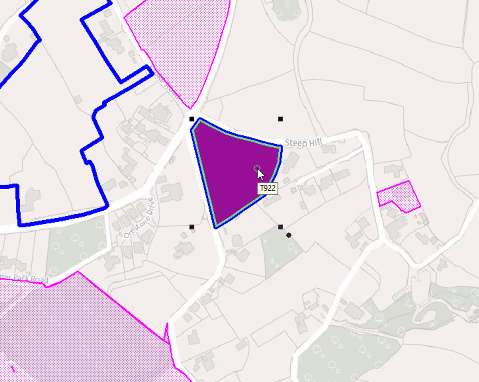 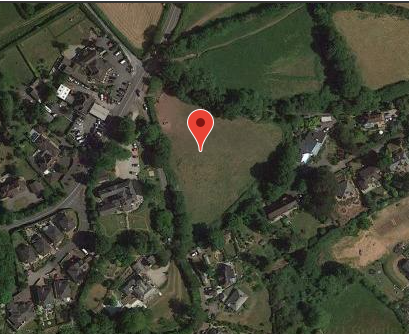 Map (if needed) HELAA Reference no. 21T110 SHLAA ref: T922Approx. yield20Suitable: Previous assessment of suitability  Rejected.   Countryside Area,  Undeveloped Coast, County Wildlife Site, Topography. LCA(2010)- LCA 8.A Highly sensitive Any Change in circumstances to consider suitable?  Torquay Neighbourhood Plan  - Outside of , but adjoining, village envelope.Archaeology: Proximity to prehistoric or Romano-British settlement. Requires programme of archaeological mitigation.Available? Council owned land AchievableYesCustomer Reference no.Current useField – agriculture(?)Assess in 2021 HELAA? AVAILABILITY ASSESSMENT Reasonable prospect of delivery (timescale):Could achieve circa 20 units –  but may be considered unacceptable. AVAILABILITY ASSESSMENT Reasonable prospect of delivery (timescale):Could achieve circa 20 units –  but may be considered unacceptable. The next 5 yearsA 6-10 year periodAn 11-15 year periodLater than 15 years